附件1财政支出项目绩效评价报告     评价类型：□实施过程评价      □完成结果评价     项目名称：     海口市计划生育家庭奖励扶助                                     项目单位：         各区卫生健康委员会                                 主管部门：      　海口市卫生健康委员会                                      评价时间：       年   月   日至    年   月    日     组织方式：□财政部门    ☑主管部门     □项目单位     评价机构：□中介机构    □专家组   ☑项目单位评价组             评价单位（盖章）：                    上报时间：项目绩效目标表项目名称：    注：以预算批复的绩效目标为准填列项目基本信息表附件１－４海口市计划生育补助2019年度绩效自报告一、基本情况（一）分配目的贯彻落实《中共中央国务院关于全面加强人口和计划生育工作统筹解决人口问题的决定》（中发[2006]22号）和《海南省人民政府办公厅关于在涉农工作中进一步落实农村独生子女家庭和二女家庭优先优惠政策的通知》精神。服务对象：城镇户籍人口领取《独生子女父母光荣证》的家庭和农村“两户”（农村居民领取《独生子女父母光荣证》）的家庭和农村居民只生育两个女孩并落实绝育措施的家庭）。服务目的：适应新时期人口和计划生育工作的新特点，建立和完善我市人口和计划生育利益导向机制，不断引导群众转变生育观念，稳定农村低生育水平。　　３、服务内容：对城镇户籍人口领取《独生子女父母光荣证》的家庭和农村“两户”（农村居民领取《独生子女父母光荣证》）的家庭和农村居民只生育两个女孩并落实绝育措施的家庭）实施奖励扶助。　　（二）下达预算１、2019年2月份国家下达计划生育补助专项资金193.25万元（其中括农村部分计划生育家庭奖励扶助资金72.36万元、计划生育家庭特别扶助制度补助资金120.89万元）。２、2019年8月份国家下达计划生育补助专项资金59.84万元（其中括农村部分计划生育家庭奖励扶助资金19.51万元、计划生育家庭特别扶助制度补助资金40.33万元）。３、2019年5月份省级下达计划生育服务补助专项资金229.9984万元（其中农村部分计划生育家庭奖励扶助资金70.39万元、计划生育家庭特别扶助制度补助资金147.1764万元、二女户奖励资金12.432万元）。４、2019年5月份市本级下达计划家庭奖励资金885.93万元。二、绩效目标完成情况分析（一）资金投入情况分析项目资金到位情况分析结合我市实际具体分配如下：（１）2019年2月份分解到秀英区国家补助专项资金28.71万元（其中括农村部分计划生育家庭奖励扶助资金16.23万元、计划生育家庭特别扶助制度补助资金12.48万元）；龙华区国家补助专项资金47.48万元（其中括农村部分计划生育家庭奖励扶助资金11.39万元、计划生育家庭特别扶助制度补助资金36.09万元）；琼山区国家补助专项资金47.46万元（其中括农村部分计划生育家庭奖励扶助资金25.37万元、计划生育家庭特别扶助制度补助资金22.09万元）；美兰区国家补助专项资金69.60万元（其中括农村部分计划生育家庭奖励扶助资金19.37万元、计划生育家庭特别扶助制度补助资金50.23万元）。（２）2019年9月份分解到秀英区国家补助专项资金6.66万元（其中括农村部分计划生育家庭奖励扶助资金3.30万元、计划生育家庭特别扶助制度补助资金3.36万元）；龙华区国家补助专项资金16.02万元（其中括农村部分计划生育家庭奖励扶助资金2.84万元、计划生育家庭特别扶助制度补助资金13.18万元）；琼山区国家补助专项资金16.48万元（其中括农村部分计划生育家庭奖励扶助资金8.09万元、计划生育家庭特别扶助制度补助资金8.39万元）；美兰区国家补助专项资金20.68万元（其中括农村部分计划生育家庭奖励扶助资金5.28万元、计划生育家庭特别扶助制度补助资金15.40万元）。（３）2019年5月份分解到秀英区省级下达计划生育服务补助专项资金31.0956万元（其中农村部分计划生育家庭奖励扶助资金14.75万元、计划生育家庭特别扶助制度补助资金14.0416万元、二女户奖励资金2.304万元）；龙华区省级下达计划生育服务补助专项资金55.1817万元（其中农村部分计划生育家庭奖励扶助资金10.74万元、计划生育家庭特别扶助制度补助资金41.8647万元、二女户奖励资金2.577万元）；琼山区省级下达计划生育服务补助专项资金56.1750万元（其中农村部分计划生育家庭奖励扶助资金25.28万元、计划生育家庭特别扶助制度补助资金27.303万元、二女户奖励资金3.592万元）；美兰区省级下达计划生育服务补助专项资金87.5461万元（其中农村部分计划生育家庭奖励扶助资金19.62万元、计划生育家庭特别扶助制度补助资金63.9671万元、二女户奖励资金3.959万元）。（４）2019年5月份市本级下达计划家庭奖励资金885.93万元，分解到秀英区补助专项资金189.68万元；龙华区补助专项资金209.04万元；琼山区补助专项资金202.03万元；美兰区补助专项资金285.18万元。项目资金执行情况分析（１）国家“三项制度”执行情况2019年度我市享受农村部分计划生育家庭奖励扶助资金人员为1618人，按照每人100元/月，全部发放到位。2019年度计划生育家庭特别扶助制度补助资金人员为566人，按照死亡家庭每人600元/月，伤残家庭每人500元/月，全部发放到位。（２）省级“三项规定”执行情况农村二女户（落实上环措施且女方未满49周岁者）夫妻奖励资金人员为148人，按照每人80元/月，全部发放到位。（３）本级计划生育奖励资金执行情况独生子女父母奖励费、计划生育特殊家庭日常护理补贴、计划生育特殊家庭大病住院护理补贴，全部发放到位；2019年为全市19537名未成年独生子女购买人身意外保险，已完成投保，并对出现事故进行理赔，社会反映度好，市民满意度高。３、项目管理情况分析为确保工作任务的落实，资金全部用于符合条件对象的奖励扶助。实行“一卡通”发放，强化资金管理，健全财务管理制度，保证资金足额到位，专款专用。４、绩效指标分析项目成本（预算）控制情况：项目的支出符合年初制度的预算目标，预算完成率100%。项目成本（预算）节约情况：在资金管理方面做到专款专用，严格控制专项资金的支出合法、合规使用。无截留、挤占、滥用情况。项目的实施进度情况：该项目是按照工作的需求逐步进行，到2019年底已完成了全部工作目标。项目完成质量情况：独生子女父母奖励费、计划生育特殊家庭日常护理补贴、计划生育特殊家庭大病住院护理补贴，全部发放到位。项目的效益性情况：在广大农村计划生育家庭户中开展奖励扶助项目，以利益补偿方式对农村部分计划生育家庭、独生子女伤残死亡家庭、独生子女保健费等人群进行奖励扶持，有利于逐步完善利益导向和社会保障制度，解除实行计划生育群众的后顾之忧，有效地促进了基层计划生育工作的开展，提高了计划生育家庭对国家计生政策的满意度，融洽了干群关系，有力地促进了贯彻国家计划生育政策的执行，为经济社会建设创造了良好的人口环境，有利于促进人口和计划生育工作向依法管理、优质服务、利益导向转变。指标类型指标名称绩效目标绩效标准绩效标准绩效标准绩效标准指标类型指标名称绩效目标优良中差产出指标数量指标奖励扶助对象资格确认合格率√产出指标数量指标奖励扶助金发放到位率√产出指标质量指标三项制度知晓率√产出指标质量指标奖励对象资格确认合格率√产出指标时效指标制度宣传及时率√产出指标成本指标资金预算到位率√成效指标 可持续影响指标违法违规家庭下降√成效指标 服务对象满意度指标群众满意度√成效指标一、项目基本情况一、项目基本情况一、项目基本情况一、项目基本情况一、项目基本情况一、项目基本情况一、项目基本情况一、项目基本情况一、项目基本情况一、项目基本情况一、项目基本情况一、项目基本情况一、项目基本情况一、项目基本情况一、项目基本情况一、项目基本情况一、项目基本情况一、项目基本情况一、项目基本情况一、项目基本情况项目实施单位项目实施单位项目实施单位主管部门主管部门主管部门主管部门主管部门主管部门项目负责人项目负责人项目负责人马晓红马晓红马晓红马晓红马晓红联系电话联系电话联系电话联系电话联系电话联系电话686331156863311568633115686331156863311568633115地址地址地址海口市长滨三路海口市第二办公区16号楼海口市长滨三路海口市第二办公区16号楼海口市长滨三路海口市第二办公区16号楼海口市长滨三路海口市第二办公区16号楼海口市长滨三路海口市第二办公区16号楼海口市长滨三路海口市第二办公区16号楼海口市长滨三路海口市第二办公区16号楼海口市长滨三路海口市第二办公区16号楼海口市长滨三路海口市第二办公区16号楼海口市长滨三路海口市第二办公区16号楼海口市长滨三路海口市第二办公区16号楼邮编邮编邮编项目类型项目类型项目类型经常性项目（ √）       一次性项目（  ）经常性项目（ √）       一次性项目（  ）经常性项目（ √）       一次性项目（  ）经常性项目（ √）       一次性项目（  ）经常性项目（ √）       一次性项目（  ）经常性项目（ √）       一次性项目（  ）经常性项目（ √）       一次性项目（  ）经常性项目（ √）       一次性项目（  ）经常性项目（ √）       一次性项目（  ）经常性项目（ √）       一次性项目（  ）经常性项目（ √）       一次性项目（  ）经常性项目（ √）       一次性项目（  ）经常性项目（ √）       一次性项目（  ）经常性项目（ √）       一次性项目（  ）经常性项目（ √）       一次性项目（  ）经常性项目（ √）       一次性项目（  ）经常性项目（ √）       一次性项目（  ）计划投资额（万元）计划投资额（万元）计划投资额（万元）1483.08841483.08841483.0884实际到位资金（万元）实际到位资金（万元）实际到位资金（万元）实际到位资金（万元）1483.08841483.0884实际使用情况（万元）实际使用情况（万元）实际使用情况（万元）实际使用情况（万元）1369.01841369.01841369.0184其中：中央财政其中：中央财政其中：中央财政253.09253.09253.09其中：中央财政其中：中央财政其中：中央财政其中：中央财政253.09253.09253.09253.09253.09省财政省财政省财政229.9984229.9984229.9984省财政省财政省财政省财政229.9984229.9984229.9984229.9984229.9984市县财政市县财政市县财政100010001000市县财政市县财政市县财政市县财政10001000885.93885.93885.93其他其他其他其他其他其他其他二、绩效评价指标评分（参考）二、绩效评价指标评分（参考）二、绩效评价指标评分（参考）二、绩效评价指标评分（参考）二、绩效评价指标评分（参考）二、绩效评价指标评分（参考）二、绩效评价指标评分（参考）二、绩效评价指标评分（参考）二、绩效评价指标评分（参考）二、绩效评价指标评分（参考）二、绩效评价指标评分（参考）二、绩效评价指标评分（参考）二、绩效评价指标评分（参考）二、绩效评价指标评分（参考）二、绩效评价指标评分（参考）二、绩效评价指标评分（参考）二、绩效评价指标评分（参考）二、绩效评价指标评分（参考）二、绩效评价指标评分（参考）一级指标一级指标分值分值分值二级指标二级指标二级指标分值分值三级指标三级指标三级指标三级指标分值分值得分得分得分项目决策项目决策202020项目目标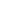 项目目标项目目标44目标内容目标内容目标内容目标内容44444项目决策项目决策202020决策过程决策过程决策过程88决策依据决策依据决策依据决策依据33333项目决策项目决策202020决策过程决策过程决策过程88决策程序决策程序决策程序决策程序55555项目决策项目决策202020资金分配资金分配资金分配88分配办法分配办法分配办法分配办法22222项目决策项目决策202020资金分配资金分配资金分配88分配结果分配结果分配结果分配结果66666项目管理项目管理252525资金到位资金到位资金到位55到位率到位率到位率到位率33333项目管理项目管理252525资金到位资金到位资金到位55到位时效到位时效到位时效到位时效22222项目管理项目管理252525资金管理资金管理资金管理1010资金使用资金使用资金使用资金使用77777项目管理项目管理252525资金管理资金管理资金管理1010财务管理财务管理财务管理财务管理33333项目管理项目管理252525组织实施组织实施组织实施1010组织机构组织机构组织机构组织机构11111项目管理项目管理252525组织实施组织实施组织实施1010管理制度管理制度管理制度管理制度99888项目绩效项目绩效555555项目产出项目产出项目产出1515产出数量产出数量产出数量产出数量55555项目绩效项目绩效555555项目产出项目产出项目产出1515产出质量产出质量产出质量产出质量44444项目绩效项目绩效555555项目产出项目产出项目产出1515产出时效产出时效产出时效产出时效33333项目绩效项目绩效555555项目产出项目产出项目产出1515产出成本产出成本产出成本产出成本33333项目绩效项目绩效555555项目效益项目效益项目效益4040经济效益经济效益经济效益经济效益88777项目绩效项目绩效555555项目效益项目效益项目效益4040社会效益社会效益社会效益社会效益88777项目绩效项目绩效555555项目效益项目效益项目效益4040环境效益环境效益环境效益环境效益88777项目绩效项目绩效555555项目效益项目效益项目效益4040可持续影响可持续影响可持续影响可持续影响88777项目绩效项目绩效555555项目效益项目效益项目效益4040服务对象满意度服务对象满意度服务对象满意度服务对象满意度88777总分总分100100100100100100100949494评价等次评价等次评价等次评价等次评价等次评价等次评价等次评价等次评价等次评价等次三、评价人员三、评价人员三、评价人员三、评价人员三、评价人员三、评价人员三、评价人员三、评价人员三、评价人员三、评价人员三、评价人员三、评价人员三、评价人员三、评价人员三、评价人员三、评价人员三、评价人员三、评价人员三、评价人员姓  名姓  名姓  名职务/职称职务/职称职务/职称单   位单   位单   位单   位单   位单   位项目评分项目评分项目评分项目评分签 字签 字签 字马晓红马晓红马晓红科长科长科长海口市卫健委海口市卫健委海口市卫健委海口市卫健委海口市卫健委海口市卫健委95959595王澜王澜王澜副科长副科长副科长海口市卫健委海口市卫健委海口市卫健委海口市卫健委海口市卫健委海口市卫健委93939393合计合计合计94949494评价工作组组长（签字并单位盖章）：年    月   日评价工作组组长（签字并单位盖章）：年    月   日评价工作组组长（签字并单位盖章）：年    月   日评价工作组组长（签字并单位盖章）：年    月   日评价工作组组长（签字并单位盖章）：年    月   日评价工作组组长（签字并单位盖章）：年    月   日评价工作组组长（签字并单位盖章）：年    月   日评价工作组组长（签字并单位盖章）：年    月   日评价工作组组长（签字并单位盖章）：年    月   日评价工作组组长（签字并单位盖章）：年    月   日评价工作组组长（签字并单位盖章）：年    月   日评价工作组组长（签字并单位盖章）：年    月   日评价工作组组长（签字并单位盖章）：年    月   日评价工作组组长（签字并单位盖章）：年    月   日评价工作组组长（签字并单位盖章）：年    月   日评价工作组组长（签字并单位盖章）：年    月   日评价工作组组长（签字并单位盖章）：年    月   日评价工作组组长（签字并单位盖章）：年    月   日评价工作组组长（签字并单位盖章）：年    月   日